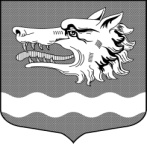 Администрация муниципального образования Раздольевское сельское поселениемуниципального образования Приозерский муниципальный район Ленинградской областиПОСТАНОВЛЕНИЕ14 марта 2023 года                                                                                         № 60Об   установлении     средней   рыночной стоимости одного   квадратного   метра общей площади  жилья на второй  квартал 2023 года   по   муниципальномуобразованию    Раздольевское   сельское   поселение муниципального         образования        Приозерский муниципальный   район    Ленинградской     области  	В целях обеспечения исполнения полномочий по приобретению жилья в муниципальный жилой фонд на территории муниципального образования Раздольевское сельское поселение,  в соответствии с Порядком определения средней  рыночной  стоимости одного квадратного метра общей площади жилья, приобретаемого в муниципальный жилищный фонд по муниципальному образованию Раздольевское сельское поселение, утвержденного постановлением администрации  муниципального образования Раздольевское сельское поселение области от 22.06.2016 года № 141 «Об утверждении Порядка определения средней рыночной стоимости одного квадратного метра общей площади жилья, приобретаемого в муниципальный жилищный фонд по муниципальному образованию Раздольевское сельское поселение», в соответствии с Уставом, администрация муниципального образования Раздольевское сельское поселение ПОСТАНОВЛЯЕТ:1. Установить среднюю рыночную стоимость одного квадратного метра общей площади жилья на второй квартал 2023 года по муниципальному образованию Раздольевское сельское поселение муниципального образования Приозерский муниципальный район Ленинградской в размере 108 618 рублей 67 коп.  (Приложение1).2. Контроль за исполнением постановления оставляю за собой. Глава администрации                                                                        В.В.Зайцева Согласовано:Тимофеева Н.В.С.А.Потоцкая66-632Разослано: дело- 2, отдел по жилищной политике -1.            Приложение 1к постановлению администрацииМО Раздольевское сельское поселениеот 14.03.2023 года № 60Расчет по определению средней рыночной стоимости  общейплощади жилья для определения размера субсидий1. Ст. кред. – по сведениям ООО «Александр-Недвижимость» - 69 000 руб./ кв.м. (по данным ближайшего по численности населения - МО Петровское сельское поселение, в связи с отсутствием своих данных);Ст. строй - по сведениям ООО «ВикингСтройИнвест» – 125 000 руб./ кв.м.; Ст. дог. – данных нет;Ст_стат = (199371,72 + 66382,37) /2 = 132877,04 руб/кв.м.Официальная информация Росстата за IV квартал 2022 года:Ст.стат перв = 199371,72 руб/кв.м.Ст.стат втор = 66382,37 руб/кв.м.                             Среднее значение стоимости 1 кв.м общей площади жилья по муниципальному образованию (Ср_кв.м)СР кв.м= (Ст._кред х 0,92+ Ст. дог х 0,92 + Ст. стат + Ст. строй)                                                    NГде:0,92 – коэффициент, учитывающий долю затрат покупателя по оплате услуг риэлторов, нотариусов, кредитных организаций (банков) и других затрат;N - количество показателей, используемых при расчете;  Ср. кв.м. = 69000*0,92+125 000 + 132877,04= 107119,01 руб./кв.м
                                                   32.СТ кв.м. = Ср. кв.м. х К дефл,   К_дефл = 101,4К_дефл – индекс-дефлятор, определяемый уполномоченным федеральным органом исполнительной власти на основании дефляторов по видам экономической деятельности, индекса потребительских цен, на расчетный кварталК_дефл. – 1,014 (прогнозируемый коэффициент-дефлятор на период времени от отчетного до определяемого квартала) СТ кв.м. = 107119,01 * 1,014 = 108618,67 руб./кв.мСТ кв.м. = 108618,67 руб./кв.мНаименование     муниципального образованияСреднерыночная стоимость квадратного метра на 2 квартал 2023 годаРасчётные показателиРасчётные показателиРасчётные показателиРасчётные показателиРасчётные показателиНаименование     муниципального образованияСреднерыночная стоимость квадратного метра на 2 квартал 2023 годаСТ кв.м.Ст догСт   кредитСт. стройСт   статРаздольевское сельское поселение108618,67107119,01-69000125 000132877,04